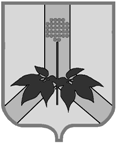 АДМИНИСТРАЦИЯ ДАЛЬНЕРЕЧЕНСКОГО МУНИЦИПАЛЬНОГО РАЙОНА ПОСТАНОВЛЕНИЕ27 ноября 2023 г.	  г. Дальнереченск			                          		№ 678-паО внесении изменений в постановление администрации Дальнереченского муниципального района от 29 сентября 2023 года № 568-па «Об утверждении Примерного положения об оплате труда работников учреждений культурыДальнереченского муниципального района»  В соответствии с Решением Думы Дальнереченского муниципального района от 23.11.2023 г. № 412-МНПА  "О внесении изменений в решение Думы ДМР от 22.12.2022 года № 334-МНПА "О бюджете Дальнереченского муниципального района на 2023 год и плановый период 2024 и 2025 годов", на основании Устава Дальнереченского муниципального района, администрация Дальнереченского муниципального района ПОСТАНОВЛЯЕТ:	1. Провести индексацию с 1 декабря 2023 года минимальных размеров должностных окладов работников учреждений культуры Дальнереченского муниципального района путем увеличения в 1,1847 раза.2. Внести с 1 декабря 2023 года изменения в Примерное положение об оплате труда работников учреждений культуры Дальнереченского муниципального района, утвержденное постановлением администрации Дальнереченсого муниципального района от 29 сентября 2023 года № 568-па (далее - Положение):2.1. пункт 9 раздела II изложить в новой редакции:«9. Минимальные размеры окладов (должностных окладов), ставок заработной платы работников культуры, искусства и кинематографии, устанавливаются на основе отнесения занимаемых ими должностей к профессиональным квалификационным группам  (далее – ПКГ), утвержденным приказом Министерства здравоохранения и социального развития Российской Федерации от 31 августа 2007 г. № 570 «Об утверждении профессиональных квалификационных групп должностей работников культуры, искусства и кинематографии»:Минимальные размеры окладов (должностных окладов), ставок заработной платы по должностям, не вошедшим в профессиональные квалификационные группы:3. Отделу по работе с территориями и делопроизводству администрации Дальнереченского муниципального района (Пенкина) разместить настоящее постановление на официальном сайте администрации Дальнереченского муниципального района в сети Интернет.4. Контроль за исполнением настоящего постановления возлагаю на заместителя главы администрации Дальнереченского муниципального района Попова А.Г.5. Настоящее постановление вступает в силу со дня его принятия.Глава Дальнереченского муниципального района 				                                      		В.С. ДерновКвалификационный уровеньДолжности, отнесенныек квалификационным уровнямМинимальный размер должностного оклада,руб.Должности работников культуры, искусства и кинематографии ведущего звена:Должности работников культуры, искусства и кинематографии ведущего звена:Должности работников культуры, искусства и кинематографии ведущего звена:Библиотекарь16618Должности, не вошедшиев профессиональные квалификационные группыМинимальный размер оклада (должностного оклада), ставкизаработной платы,руб.Специалист по работе с молодежью и спортом16835Специалист по организационной работе16835